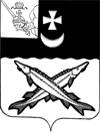 КОНТРОЛЬНО-СЧЕТНАЯ КОМИССИЯ БЕЛОЗЕРСКОГО МУНИЦИПАЛЬНОГО РАЙОНА161200, Вологодская область, г. Белозерск, ул. Фрунзе, д.35, оф.32тел. (81756)  2-32-54,  факс (81756) 2-32-54, e-mail: krk@belozer.ruЗАКЛЮЧЕНИЕна проект решения Совета городского поселения «Город Белозерск» о внесении изменений в решение Совета городского поселения «Город Белозерск» от 24.12.2021 № 68 «О бюджете  городского поселения «Город Белозерск» на 2022 год и плановый период 2023 и 2024 годов»от 15 августа 2022 годаЭкспертиза проекта решения проведена на основании  пункта 9.1 статьи 9 Положения о Контрольно-счетной комиссии Белозерского муниципального района, утвержденного решением Представительного Собрания Белозерского муниципального района от 18.01.2022 № 1, пункта 1.4 плана работы Контрольно-счетной комиссии Белозерского муниципального района на 2022 год.Предмет финансово-экономической экспертизы: проект  решения Совета городского поселения «Город Белозерск» о внесении изменений в решение Совета городского «Город Белозерск» от 24.12.2021 №  68 «О бюджете городского поселения «Город Белозерск» на 2022 год и плановый период 2023 и 2024 годов».Цель экспертизы: определение достоверности и обоснованности показателей вносимых изменений в решение Совета городского поселения «Город Белозерск» от 24.12.2021 № 68 «О бюджете « городского поселения «Город Белозерск» на 2022 год и плановый период 2023 и 2024 годов».Сроки проведения: с  12.08.2022 по 15.08.2022.Для заключения были представлены следующие документы:проект решения Совета городского поселения «Город Белозерск» «О внесении изменений в решение Совета городского поселения «Город  Белозерск» от 24.12.2021 № 68;копия листа согласования проекта с результатами согласования;пояснительная записка Финансового управления Белозерского муниципального района;копия приказа Финансового управления от 04.08.2022 №87; от 08.08.2022 №90;копия уведомления Финансового управления от 04.08.2022 №23, от 08.08.2022 №25.В ходе проведения  экспертизы проекта решения установлено:1. Проектом решения предлагается изложить пункт 11 в новой редакции, уточнив объем Дорожного фонда городского поселения «Город Белозерск» на 2022 год в размере 58 214,8 тыс. рублей, что больше ранее утвержденного объема на 55,0 тыс. рублей. ПРОЕКТОМ РЕШЕНИЯ ПРЕДЛАГАЕТСЯ:1. Приложения 3,4,5 касающиеся расходной части бюджета, предлагается изложить в новой редакции с учетом корректировок, выполненных главным распорядителем бюджетных средств.Предлагаемые изменения по разделам, подразделам бюджетной классификации представлены в таблице:Таблица № 1                                                                                            тыс. рублейПроектом решения предлагается:Произвести следующие перекидки без изменения общего объема расходовпо разделу «Общегосударственные  вопросы» объем расходов уменьшить на 259,8 тыс. рублей;по разделу «Национальная экономика» объем расходов увеличить на 55,0 тыс. рублей;по разделу «Жилищно-коммунальное хозяйство» объем расходов увеличить на 204,8 тыс. рублей.Предлагаемые изменения в разрезе целевых статей расходов представлены в таблице:Таблица № 2                                                                                            тыс. рублейДанные внесения изменений в решение о бюджете не противоречат требованиям действующего бюджетного законодательства.2. Приложение 6 «Распределение средств на реализацию муниципальных программ на 2022 год и плановый период 2023-2024 годы» предлагается изложить в новой редакции с учетом следующих изменений:Проектом решения предусмотрено увеличение общего объема средств на реализацию муниципальных программ на 55,0 тыс. рублей. С учетом вносимых поправок, объем расходов по муниципальным программам составит:Таблица № 3                                                                                           тыс. рублейПроектом решения предусмотрено увеличение объема бюджетных ассигнований в размере 55,0 тыс. рублей по муниципальной программе Комплексное развитие систем транспортной инфраструктуры ГП «Город Белозерск» Белозерского муниципального района Вологодской области на 2019-2024 годы» на основное мероприятие «Разработка документации».Контрольно-счетная комиссия района отмечает, что в нарушении п.27  Порядка разработки, реализации и оценки эффективности муниципальных программ  МО «Город Белозерск» от 22.05.2018 № 145 с учетом изменений и дополнений,  проектом данного решения по муниципальным программам предусмотрено внесение изменений в бюджет без внесения изменений в 1 муниципальную программу.3. Приложение 8 «Объем доходов и распределение бюджетных ассигнований Дорожного фонда городского поселения «Город Белозерск» на 2022 и плановый период 2023 и 2024 годов» предлагается изложить в новой редакции. Проектом решения предусмотрено увеличение  общего объема распределения бюджетных ассигнований Дорожного фонда на 55,0 тыс. рублей за счет межбюджетных трансфертов.ВЫВОД:В нарушении п.27 Порядка разработки, реализации и оценки эффективности муниципальных программ  МО «Город Белозерск» от 22.05.2018 № 145 с учетом изменений и дополнений, проектом данного решения по муниципальной программе предусмотрено внесение изменений в бюджет без внесения изменений.Представленный проект решения Совета городского поселения «Город  Белозерск» о внесении изменений в решение Совета городского поселения «Город Белозерск» от 24.12.2021 № 68 «О бюджете городского поселения «Город Белозерск» на 2022 год и плановый период 2023 и 2024 годов» разработан в соответствии с  бюджетным законодательством, Положением о бюджетном процессе в городском поселении «Город Белозерск» и рекомендован к принятию с учетом предложений.ПРЕДЛОЖЕНИЯ:1. В дальнейшем, совместно с проектами решений, представлять  в контрольно-счетную комиссию района утвержденные  правовые акты о внесении изменений в муниципальные программы (проекты муниципальных программ),  до принятия решений о внесении изменений в решение Совета городского поселения «Город Белозерск» от 24.12.2021 № 68.И.п. председателяконтрольно-счетной комиссии района                                      М.А. ЯковлеваНаименованиеРазделПодразделУтверждено по бюджетуна 2022 год(решение от 14.07.2022 № 37)ПоправкиУточненный бюджетна 2022 год(проект решения)123456Общегосударственные  вопросы010010842,7-259,810582,9Функционирование исполнительных органов муниципальных образований010468396839,0Обеспечение деятельности финансовых, налоговых и таможенных  органов и органов финансового (финансово-бюджетного) надзора010693,593,5Резервные фонды0111100100,0Другие общегосударственные вопросы01133810,2-259,83550,4Национальная оборона0200536,3536,3Мобилизационная и вневойсковая подготовка0203536,3536,3Национальная  безопасность и правоохранительная деятельность0300100100Защита населения и территорий от  чрезвычайных ситуаций природного и техногенного характера, пожарная безопасность0310100100Национальная экономика040058159,8+55,058214,8Дорожное хозяйство040958159,855,058214,8Жилищно-коммунальное хозяйство050090273,8+204,890478,6Жилищное хозяйство0501980,51,9982,4Коммунальное хозяйство050242747,542747,5Благоустройство050339531,8202,939734,7Другие вопросы в области жилищно-коммунального хозяйства05057014,07014,0Образование070025,325,3Молодежная политика070725,325,3Социальная политика1000471,7471,7Пенсионное обеспечение1001319,7319,7Социальное обеспечение населения1003117,0117,0Другие вопросы в области социальной политики100635,035,0Средства массовой информации1200190,0190,0Периодическая печать и издательства1202190,0190,0ВСЕГО РАСХОДОВ160599,60,0160599,6КФСРКВСРКЦСРКВРПоправки 2022 годОснование12345601131569100000190240-259,8Расходы на обеспечение функций муниципальных органов04091563900720300240+55,0Мероприятия в сфере дорожного хозяйства (разработка ПСД) 05011569100021050610+1,9Субсидии бюджетным учреждениям05031569100022270240+184,8Реализация мероприятий проекта «Народный бюджет» (дополнительные лимиты на обустройство скейт-площади)05031569100023020850+20,0Расходы на уличное освещение (уплата пеней)05031569100023050610-1,9Субсидии бюджетным учреждениям0,0НаименованиеРПУтверждено по бюджетуна 2022 год(решение от 14.07.2022 № 37)Поправки(+;-)Уточненный бюджет на 2022 год(проект решения)Основание1234567Муниципальная программа «Формирование современной городской среды на территории муниципального образования «Город Белозерск» на 2018-2024 годы050324510,224510,2Муниципальная программа «Комплексное развитие систем транспортной инфраструктуры ГП «Город Белозерск» Белозерского муниципального района Вологодской области на 2019-2024 годы»040958159,8+55,058214,8Изменения в муниципальную программу на момент проведения экспертизы проекта в КСК не представленыМуниципальная программа «Комплексное развитие систем коммунальной инфраструктуры в сфере водоснабжения и водоотведения муниципального образования «Город Белозерск» Белозерского муниципального района Вологодской области на 2019-2022 годы»050239842,539842,5Муниципальная программа «Обеспечение  первичных мер пожарной безопасности на территории ГП «Город Белозерск» Белозерского муниципального района Вологодской области на 2020-2024 годы»0310100,0100,0ВСЕГО РАСХОДОВ122612,5+55,0122667,5